CZWARTEK 25.11.2021JĘZYK POLSKITemat: Powtórzenie wiadomości o przysłówku.Wydruku czarno-białą kartę pracy i uzupełnij ją tak, jak kolorowa.zbiór fantastycznych 1. 1.1111opowieści l3. o p3.3.ostaci czy postaciach historycznych (lub też uwwiadają 2.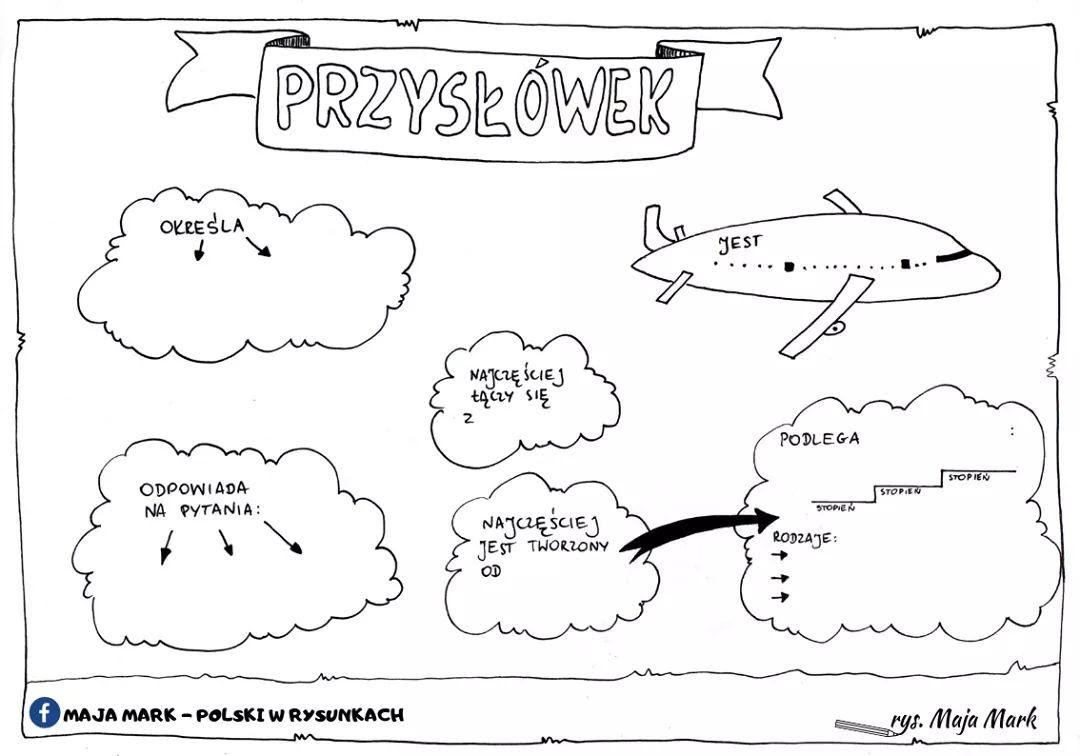 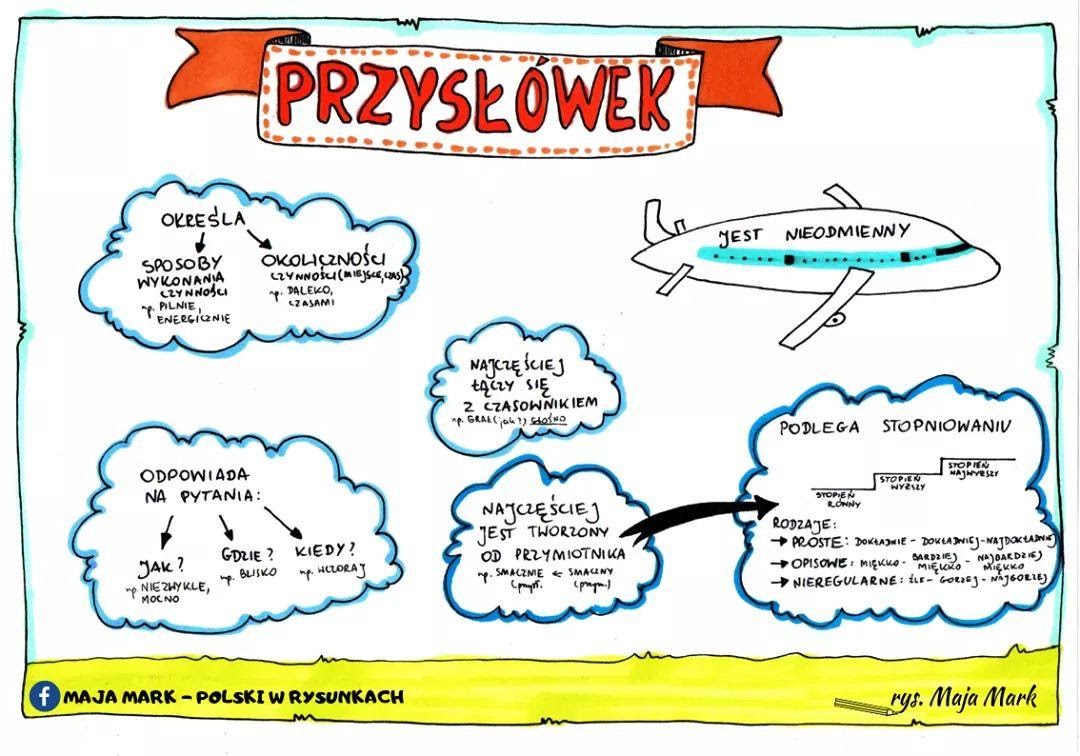 Przysłówek –ćwiczenia1. Do podanych czasowników dopisz odpowiednie przysłówki: szybko, ładnie, pięknie, zwinnie, dobrze, głośno. Czytać (jak?)............................................................................Rysować (jak?)........................................................................Malować (jak?)........................................................................Biegać (jak?)...........................................................................Tańczyć (jak?).........................................................................Pływać (jak?).........................................................................2. Podkreśl przysłówki:Przenigdy w ten sposób nie myślałam.Zielona piłka poleciała bardzo daleko.Przeciwnie niż Jolka dostałam 5 z fizyki.Umówię się z Tobą jutro.Latawiec znajduje się bardzo wysoko.
3. Napisz zdania z przysłówkami:Szybko : .......................................................................................Uroczo : .......................................................................................Celnie : ........................................................................................Starannie : ...................................................................................RELIGIATemat: Otwarte niebiosa – adwentowe wołanie.Wykonaj poniższe zadania. Odpowiedzi prześlij na adres mailowy: surdopedagog@poczta.fm, lub poprzez aplikację Messenger.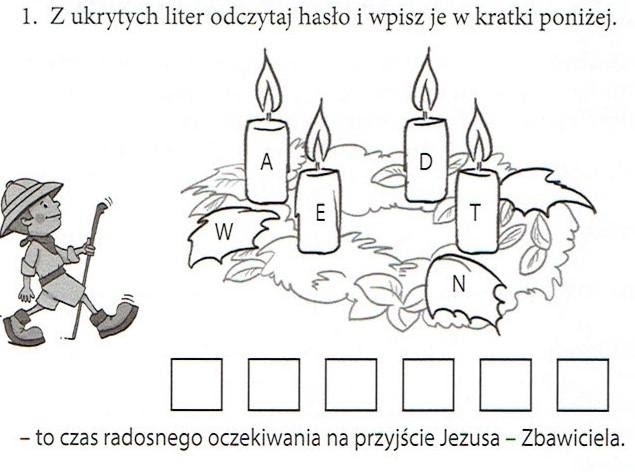 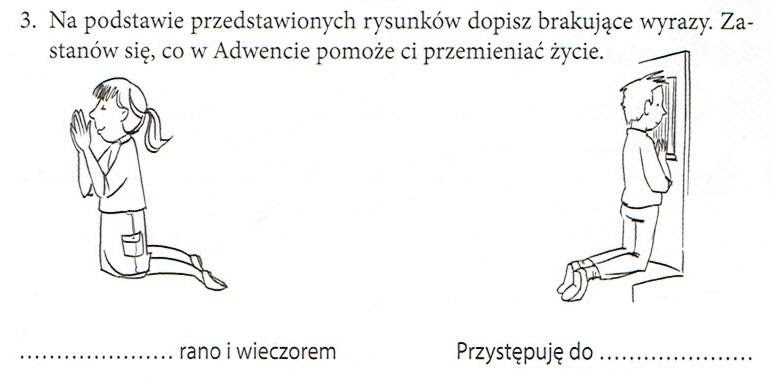 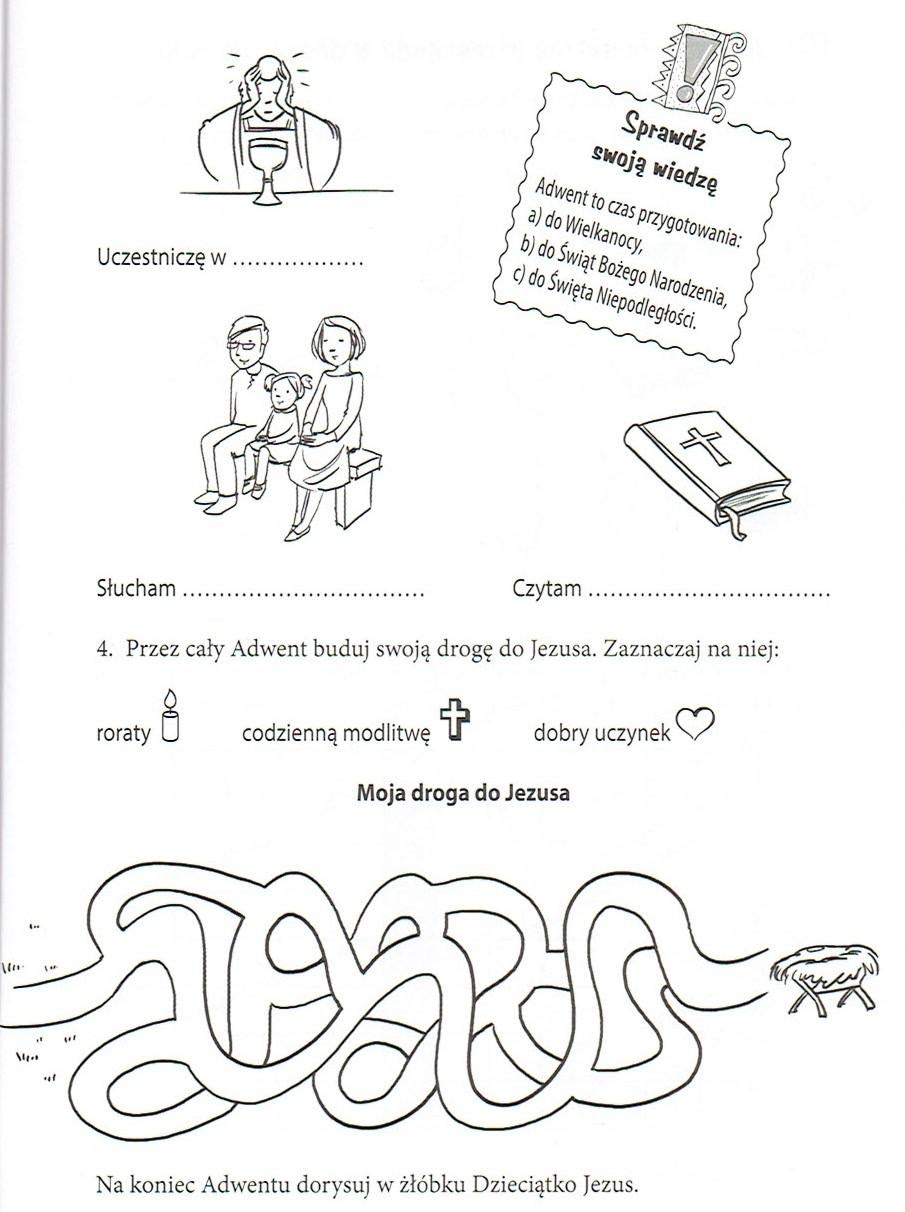 BiologiaTemat: Cechy stawonogów.Dzisiaj pracujemy na platformie edukacyjnej epodręczniki.pl. Odszukajcie temat: Stawonogi – zwierzęta różnych środowisk i obejrzyjcie film tutaj zamieszczony. Przeczytajcie również lekcję w podręczniku. Następnie w ćwiczeniach wykonajcie w ćwiczeniach zadanie 1 i 3 str 41,42REWALIDACJATemat: Ćwiczenia usprawniajace funkcje wzrokowe oraz procesy poznawcze.1. Wpisz właściwe wyrazy: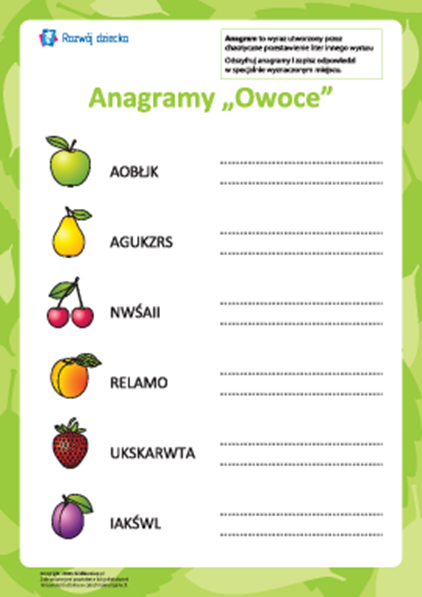 2. Rozwiąż krzyżówkę: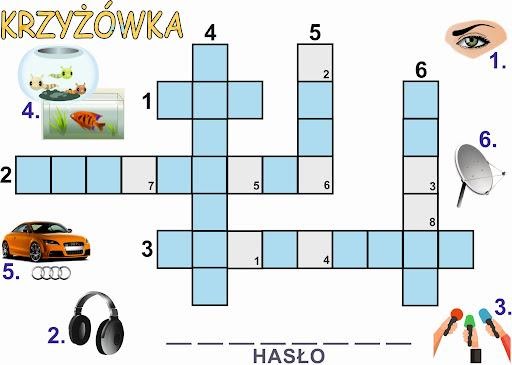 Temat: Usprawnianie układu przedsionkowego i proprioceptywnego. Domowy tor przeszkód.Proszę otworzyć link, wybrać 2-3 ćwiczenia i je wykonać.https://youtu.be/Xzb0WqPHTQM  Miłej zabawy.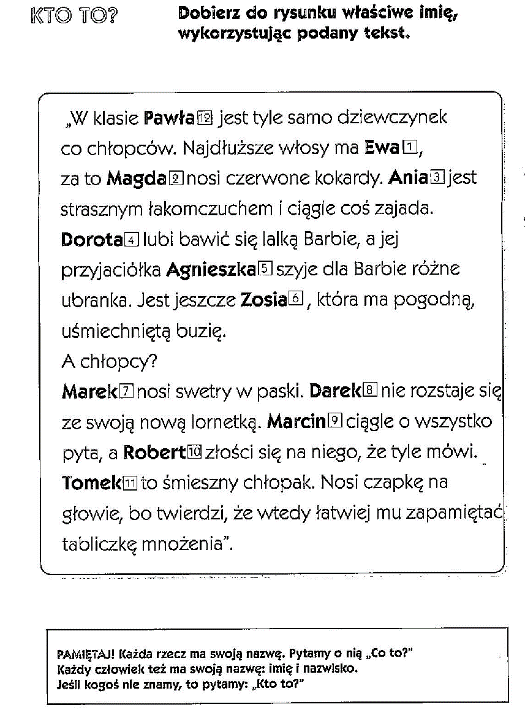 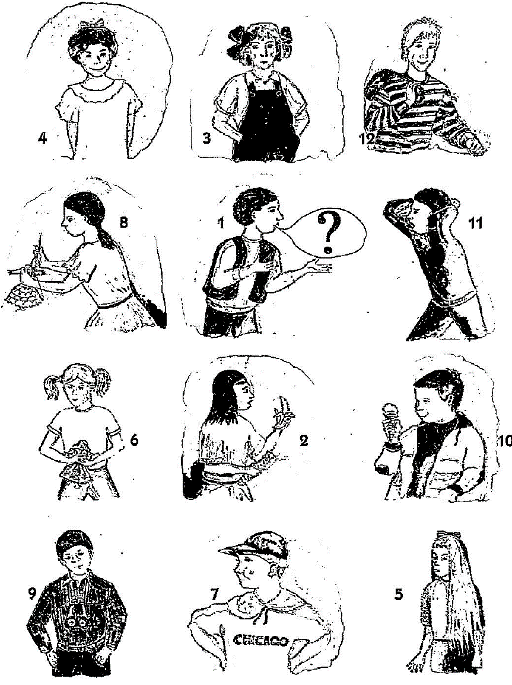 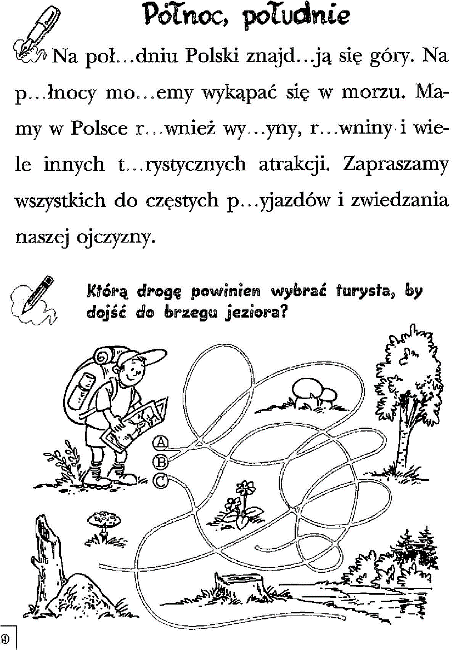 